2.2.5. Erstellung eines Entity-Relationship-ModellsAus der analysierten Anforderungsliste wird schrittweise ein ERM erstellt.Entitäten werden durch Rechtecke dargestellt.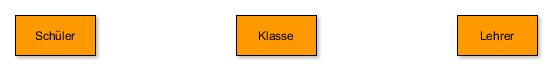 Beziehungen werden durch Rauten symbolisiert.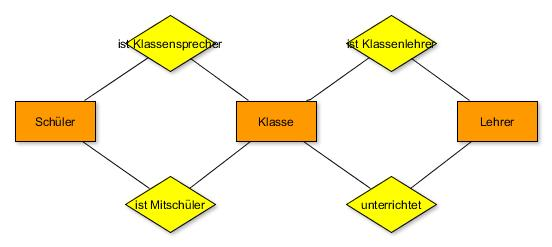 Die Relationen werden durch die Kardinalitäten ergänzt.Beispiel:Ein Schüler ist Mitglied in wie vielen Klassen?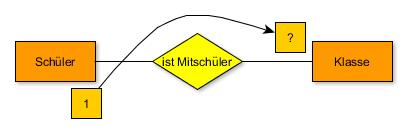 1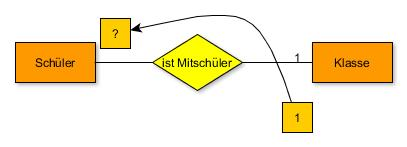 Eine Klasse hat wie viele Schüler?n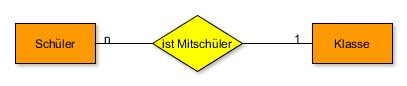 Es handelt sich also in diesem Fall um eine n : 1 - BeziehungDie anderen Kardinalitäten werden entsprechend ergänzt.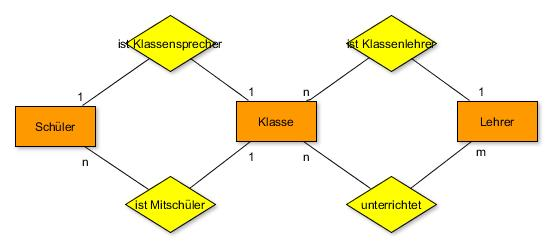 Abschließend werden im ERM die Merkmale der Entitäten und Beziehungen eingefügt. Schlüsselattribute werden hervorgehoben. Jede Entität benötigt einen eindeutigen Schlüssel.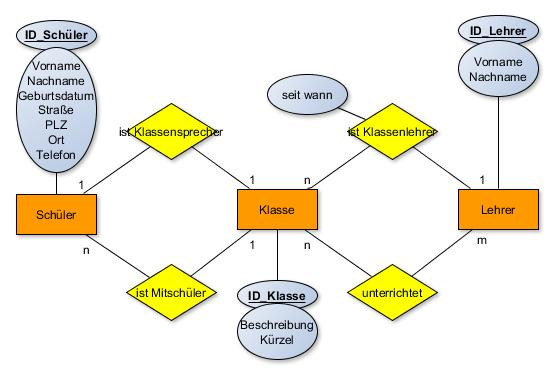 